			Commune de Quiberon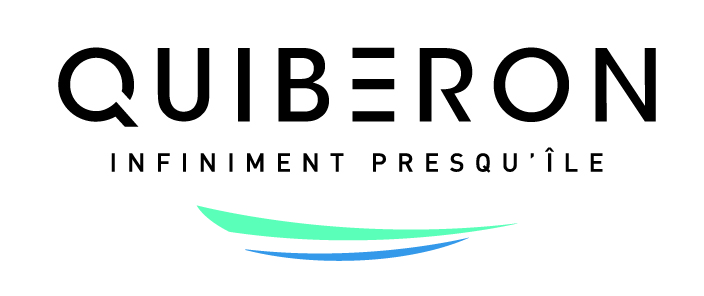 Fiche de renseignements pour l’acquisition d’un logement en accession aidéeComposition du ménage : Acquéreur 1 : Nom :………………………………………………Prénom(s)………………………………………………………Adresse complète : ………………………………………………………………………………………………………Date (s) de naissance : ………………………………………………Téléphone : ………………………………………Mail : ………………………………………Situation(s) professionnelle (s) :…………………………………………………………………………………………Lieu de travail : ……………………………………………………………………………………………………………Type de contrat : …………………………………………………………………………………………………………En poste depuis le : …………………………………………………………………………………………………………Acquéreur 2 : Nom :………………………………………………Prénom(s)………………………………………………………Adresse complète : ………………………………………………………………………………………………………Date (s) de naissance : ………………………………………………Téléphone : ………………………………………Situation(s) professionnelle (s) :…………………………………………………………………………………………Lieu de travail : ……………………………………………………………………………………………………………Type de contrat : …………………………………………………………………………………………………………En poste depuis le : …………………………………………………………………………………………………………Nombre et date de naissance des enfants : ……………………………………………………………………………Nombre de personnes destinées à occuper le logement : ……………………………………………………………Une personne du ménage est-elle en situation de handicap nécessitant un logement adapté :  Non		 Oui*Fournir l’attestation de reconnaissance du handicapSituation du ménage : Statut d’occupation de la résidence principale :  Locataire HLM Locataire dans le parc privé Propriétaire HébergéAvez-vous déjà été propriétaire de votre résidence principale : 	 Non		 Oui. Si oui, n’est plus propriétaire de sa résidence principale depuis au moins 2 ans :   Non		 Oui.Situation financière : Revenu fiscal de référence (inscrit sur l’avis d’imposition de l’année N-1) : ………………………………………*Avis 2023 sur les revenus 2022 (à fournir)Pour mémoire, les plafonds de ressources sont les suivants :Préaccord bancaire à fournirPrésentez en quelques mots votre projet personnel (ou sur papier libre)Composition du ménagePlafonds PSLA 2024 – zone B11 personne37 581 €2 personnes56 169 €3 personnes67 517 €4 personnes80 875 €5 personnes et +95 739 €